「特別支援教育支援専任教員について」出雲教育事務所管内　　小・中学校の先生方へ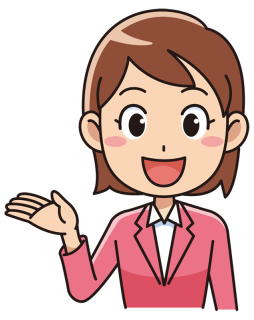 ＜相談について＞対　　象：小・中学校の教員相談方法：学校内で管理職に相談後、管理職または、特別支援教育コーディネーターの方がご連絡ください。連絡先ＴＥL（０８５３）３０－５５１９　　　　　　　　　　　　　ゴーゴーイクヨ‼